                  ЛЕРМОНТОВО,    «МАГИЯ»                 Лето 2022  Гостевой дом «Магия» расположен в тихом центре     курортного    посёлка Лермонтово, Туапсинского района, в 7 минутах ходьбы от аквапарка. Сам поселок небольшой и компактный, но уже многие годы здесь отдыхают тысячи людей. Лермонтово примечателен своим пляжем, называется он «Золотой берег». В Лермонтово много магазинов, вещевые и продуктовые рынки, дискобары, клубы, кафе, летний кинотеатр, почта, отделение Сбербанка России. Просторная территория гостевого дома «Магия» с автостоянкой для транспорта, местом для отдыха, где есть мангал для приготовления шашлыка. Гостевой дом, состоящий из двух этажного здания в котором номера вмещают до 4-x человек. В номерах есть все самое необходимое: кондиционеры, телевизоры, шифоньеры. Душевые с санузлом на этажаx. Для самостоятельно приготовления пищи оборудована кухня.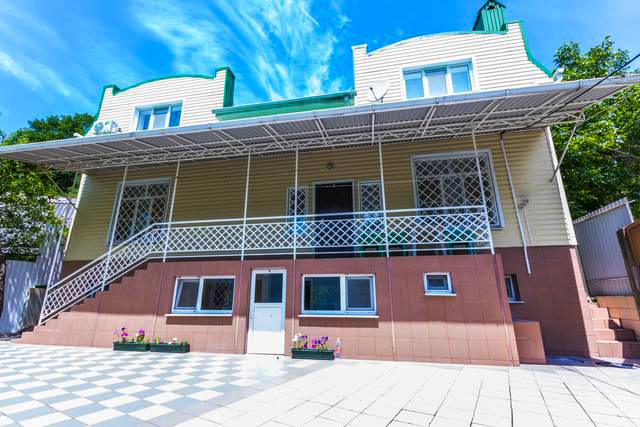 Размещение: «Эконом» 2-х, 3-х, 4-х местные с удобствами на этаже на 3 номера  (ТВ, кондиционер, фен, двуспальные и односпальные кровати, прикроватные тумбочки, стул, шкаф). Холодильник на кухне.Пляж: 12 мин -  песчаный.Питание: имеется кухня на каждом этаже на 3 номера для самостоятельного приготовления пищи.Дети: до 12 лет скидка на проезд – 200 руб.Стоимость тура на 1 человека (7 ночей)В стоимость входит:  проезд  на  автобусе, проживание в номерах выбранной категории,  сопровождение, страховка от несчастного случая.      Курортный сбор за доп. плату.Выезд из Белгорода еженедельно по понедельникам.Хочешь классно отдохнуть – отправляйся с нами в путь!!!!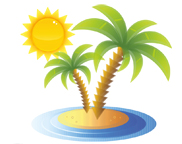 ООО  «Турцентр-ЭКСПО»                                        г. Белгород, ул. Щорса, 64 а,  III этаж                                                                                                            Остановка ТРЦ «Сити Молл Белгородский»     www.turcentr31.ru      т./ф: (4722) 28-90-40;  тел: (4722) 28-90-45;    +7-951-769-21-41РазмещениеЗаездыЭКОНОМ с удоб. на этаже на 3 номера  (с кондиц.)ЭКОНОМ с удоб. на этаже на 3 номера  (с кондиц.)ЭКОНОМ с удоб. на этаже на 3 номера  (с кондиц.)ЭКОНОМ с удоб. на этаже на 3 номера  (с кондиц.)РазмещениеЗаезды2-х мест. 3-х мест.4-х мест.Детская кроватка до 2-х лет30.05.-08.06.840068506850630006.06.-15.06.850070006850640013.06.-22.06.860071506950650020.06.-29.06.870075507350660027.06.-06.07.880081508050670004.07.-13.07.890084508250680011.07.-20.07.925085508450690018.07.-27.07.975091508950715025.07.-03.08.975091508950715001.08.-10.08.975091508950715008.08.-17.08.975091508950715015.08.-24.08.955090008550715022.08.-31.08.925088508350715029.08.-07.09.885083507950695005.09.-14.09.885083507950695012.09.-21.09.865079507750675019.09.-28.09.8400770068506550